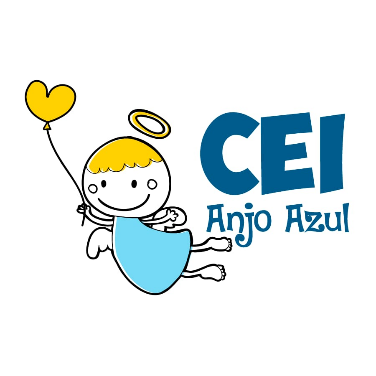 CENTRO DE EDUCAÇÃO INFANTIL ANJO AZULRua 31 de Março/nº 1508Lacerdópolis – SCCEP: 89660 000 Fone: (49) 3552 0279Coordenadora; Marizane Dall’OrsolettaE mail: ceianjoazullacerdopolis@gmail.comBlog: www.ceianjoazul.blogspot.comProfessoras: Andressa e FernandaProf. Auxiliar: Ana Cristina Carga horária: 15 horas semanais (plataforma/grupo WhatsApp)PRÉ II FIQUEM EM CASA...APROVEITEM SEU TEMPO, ESTUDEM E BRINQUEMSUGESTÕES DE EXPERIÊNCIAS DE APRENDIZAGEMOBS: Os pais que quiserem, podem postar em suas redes sociais as crianças realizando as atividades/experiências. São experiências de aprendizagens que poderão ser repetidas durante o período. Aproveite cada momento com seus filhos. “Família e escola: uma parceria de sucesso!”Literatura: Eu sou assim e vou te mostrar. Link: https://www.youtube.com/watch?v=SLRMyFd7RvEVídeo: Varal de histórias: Tudo bem ser diferente. Link: https://www.youtube.com/watch?v=BHtdIdr9dh0&t=7sFazer seu próprio retrato em uma moldura.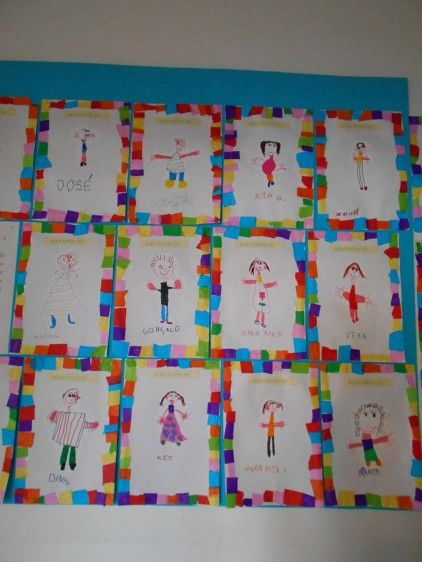 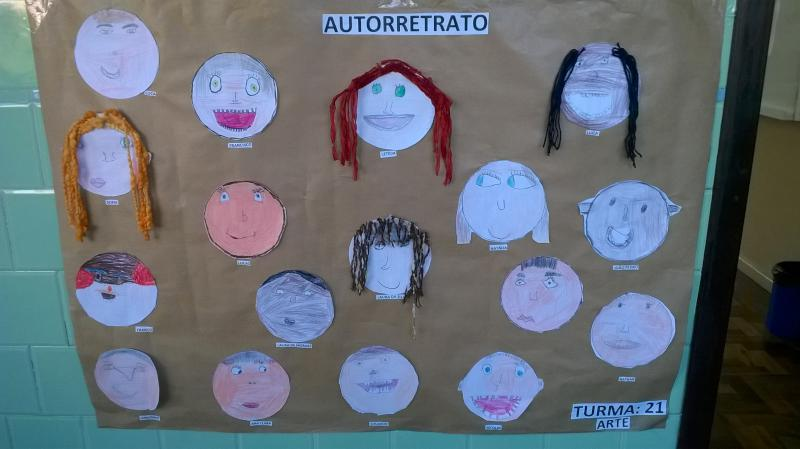 Fazer uma apresentação (por vídeo, cartaz...). A criança pode se apresentar da forma que achar melhor. Ex: Meu nome é... Minha brincadeira favorita é... Meu brinquedo favorito é... Adoro comer... Minha cor preferida é... A história infantil que eu mais gosto é...Desenhar e escrever (deixe a criança escrever do seu jeitinho):Brincadeira: Quem é? (Uma pessoa vai dando dicas de características físicas, de personalidades, hábitos de uma pessoa da família e acriança terá que descobrir quem é.). Esta brincadeira pode ser repetida quantas vezes quiserem.Cantar e dançar/dramatizar a música preferida da criança.Brincar com elementos da natureza (folhas, galhos, pedrinhas...). Brincar de fazer sua família, se desenhar com estes elementos.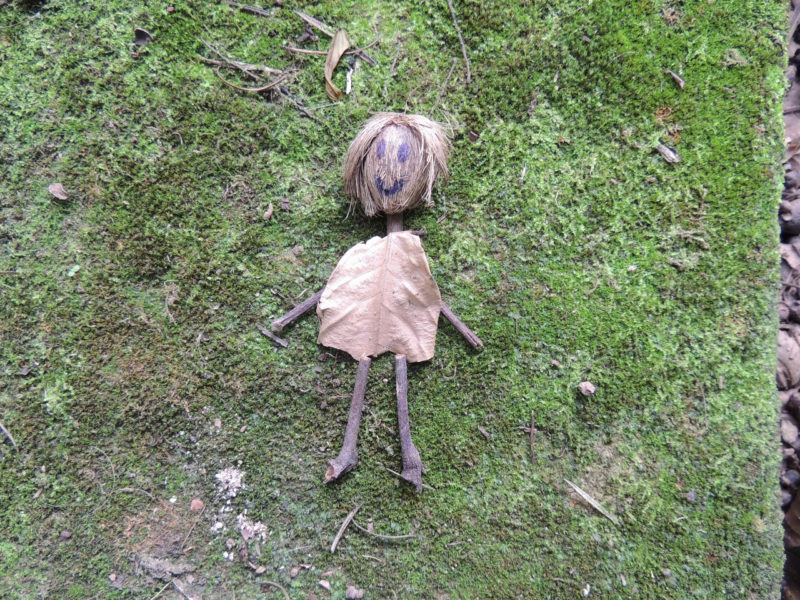 Desenhe as pessoas de sua casa. Escreva o nome de cada pessoa e em seguida conte a quantidade de letras.